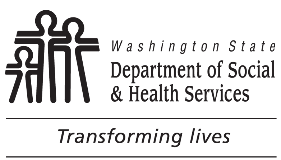 	Attachment A	Assisted Living Facility
	Pre-Inspection Preparation	Attachment A	Assisted Living Facility
	Pre-Inspection Preparation	Attachment A	Assisted Living Facility
	Pre-Inspection Preparation	Attachment A	Assisted Living Facility
	Pre-Inspection PreparationASSISTED LIVING FACILITY NAMEASSISTED LIVING FACILITY NAMEASSISTED LIVING FACILITY NAMEASSISTED LIVING FACILITY NAMELICENSE NUMBERINSPECTION DATEINSPECTION DATELICENSOR NAMELICENSOR NAMELICENSOR NAMEInspection Type:    FullInspection Type:    FullInspection Type:    FullInspection Type:    FullInspection Type:    FullReview licensing file for:Current state contract – if applicablePast and current complaint investigationsPast SOD’s and uncorrected deficiencies (list on back of form)Past three consecutive years compliance with all inspections and investigationsResident and staff list from last licensing inspectionCurrent exemptionsReview licensing file for:Current state contract – if applicablePast and current complaint investigationsPast SOD’s and uncorrected deficiencies (list on back of form)Past three consecutive years compliance with all inspections and investigationsResident and staff list from last licensing inspectionCurrent exemptionsReview licensing file for:Current state contract – if applicablePast and current complaint investigationsPast SOD’s and uncorrected deficiencies (list on back of form)Past three consecutive years compliance with all inspections and investigationsResident and staff list from last licensing inspectionCurrent exemptionsConfer regarding concerns about facility with:Complaint Nurse, licensorCase Managers:  HCS, DDDConfer regarding concerns about facility with:Complaint Nurse, licensorCase Managers:  HCS, DDDCASE MANAGER DDD / HCSCASE MANAGER DDD / HCSCASE MANAGER DDD / HCSCASE MANAGER DDD / HCSCONTACT DATECOMMENTS / CONCERNSCOMMENTS / CONCERNSCOMMENTS / CONCERNSCOMMENTS / CONCERNSCOMMENTS / CONCERNSOMBUDSOMBUDSOMBUDSOMBUDSOMBUDSCOMMENTS / CONCERNSCOMMENTS / CONCERNSCOMMENTS / CONCERNSCOMMENTS / CONCERNSCOMMENTS / CONCERNSOTHER OUTSIDE AGENCYOTHER OUTSIDE AGENCYOTHER OUTSIDE AGENCYOTHER OUTSIDE AGENCYCONTACT DATECOMMENTS / CONCERNSCOMMENTS / CONCERNSCOMMENTS / CONCERNSCOMMENTS / CONCERNSCOMMENTS / CONCERNSContracts:       AL         EARC         ARC         Dementia         DDD         Adult Day Care         NoneContracts:       AL         EARC         ARC         Dementia         DDD         Adult Day Care         NoneContracts:       AL         EARC         ARC         Dementia         DDD         Adult Day Care         NoneContracts:       AL         EARC         ARC         Dementia         DDD         Adult Day Care         NoneContracts:       AL         EARC         ARC         Dementia         DDD         Adult Day Care         NoneCURRENT EXEMPTIONSCURRENT EXEMPTIONSCURRENT EXEMPTIONSCURRENT EXEMPTIONSCURRENT EXEMPTIONSNotes:  Pre-Inspection Preparation	Attachment ANotes:  Pre-Inspection Preparation	Attachment ANotes:  Pre-Inspection Preparation	Attachment ANotes:  Pre-Inspection Preparation	Attachment ANotes:  Pre-Inspection Preparation	Attachment A